W skład stanowiska sprzedaży zewnętrznej POS wchodzą: Komputer z monitorem Drukarka potwierdzeń Skaner kodów QR Router D-link  z kartą simKoder MokkeAd. 1 Novitus Quant to zaawansowany komputer typu POS, z intuicyjnym w obsłudze i wytrzymałym na wpływ czynników zewnętrznych panelem dotykowym. Ekran urządzenia ma przekątną 15". Posiada wymiary: wysokość 351 mm, szerokość 371 mm, głębokość 207 mm. Waga 4,5 kg.Ad. 2Termiczna drukarka do potwierdzeń. Posieda wymiary: wysokość: 138 mm, szerokość 148 mm, głębokość: 198 mm. Waga: 1,78 kg.Ad. 3Czytnik kodów QR, wymiary wysokość 160 mm, szerokość 67 mm głębokość 99 mm. Waga 0,14 kgAd. 4Router D-Link, wymiary wysokość 23,5 mm, szerokość 190 mm, głębokość 111,5 mm. Waga 0,5 kgAd. 5	Koder Mokke wymiary wysokość 50 mm szerokosc 100 mm głebokość 200 mm.Całośc stanowiska zajmuje ok 1 metra szerokości, ok. 0,5 metra wysokości i 0,2 m głębokości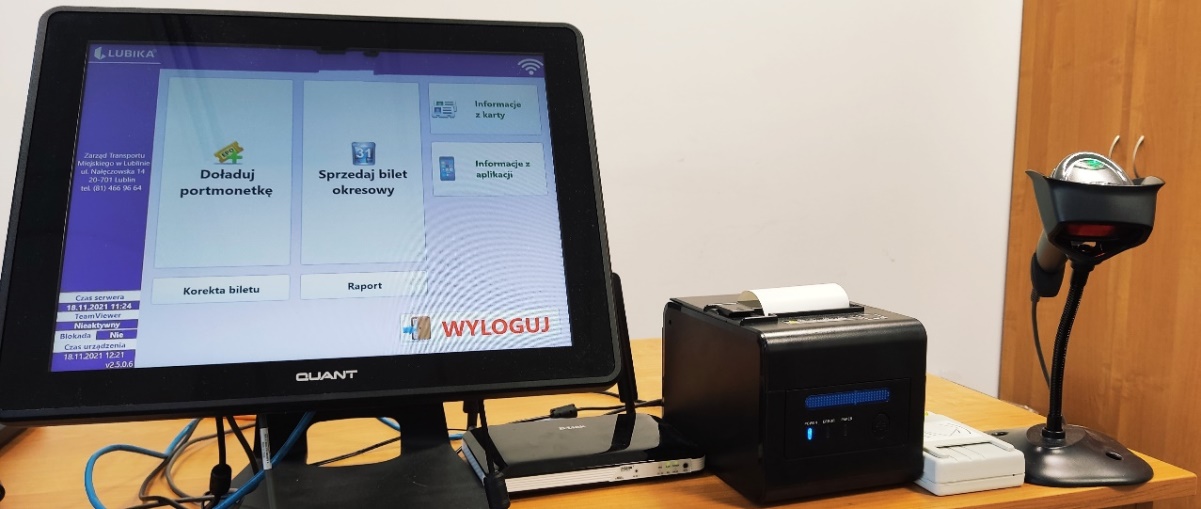 